                                      (( السيـــــــــــرة الذاتيـــــــــــــة((	
   1.  المعلــــومات الشخصيــــة  :
          ـ الاســــــــــــــــــــم : سلمان خيون خضر الدريساوي 
          ـ  الجنـــــــــــــــــس :      ذكر           ـ  الحالة الاجتماعية : متزوج 
          ـ  الجنســـــــــــــــية :        عراقية    ـ  الديانة :  مسلم
          ـ  تاريخ ومكان الميلاد :     02    /  01   /     1986
          ـ  العنــــــــــــــــوان : العراق- واسط -  كوت – حي الزهراء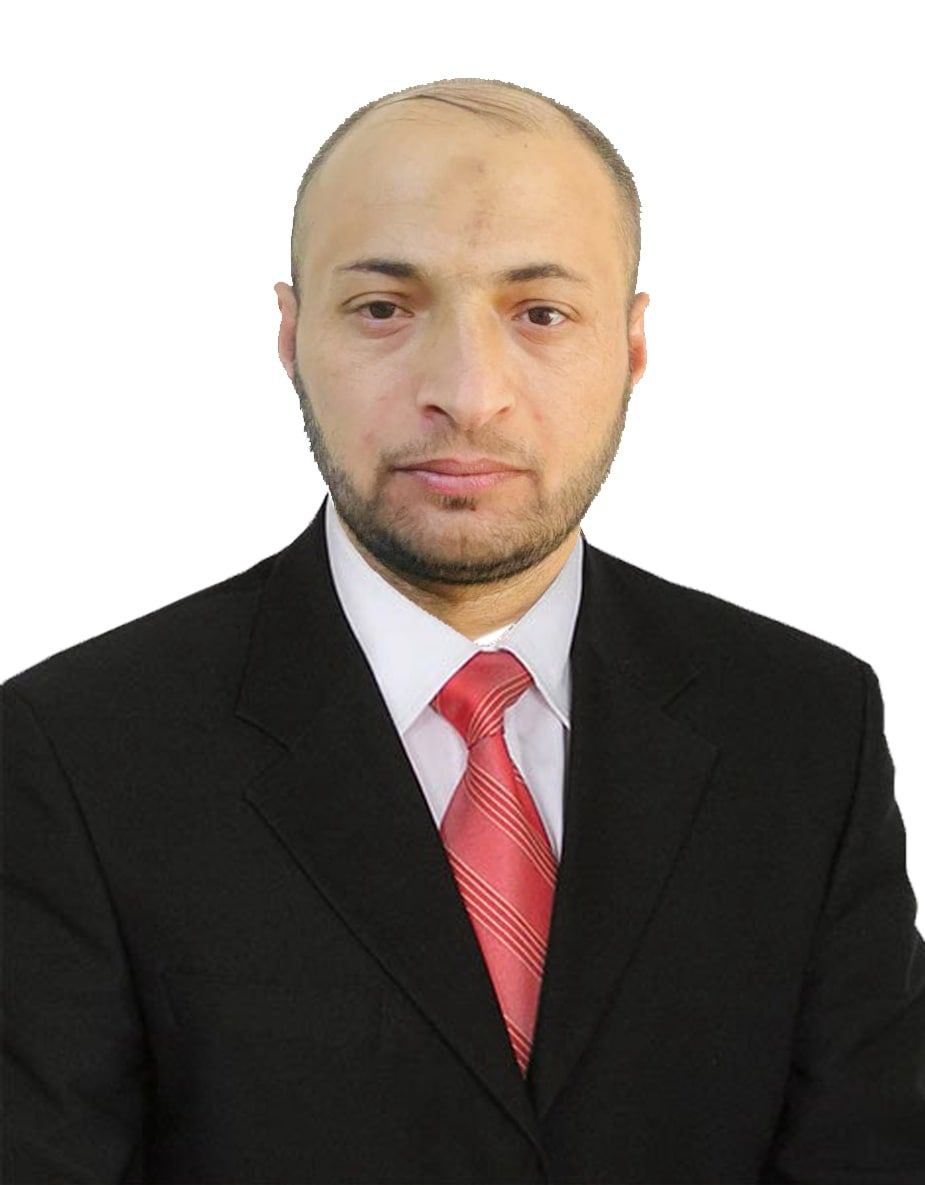 
  E.MAIL:    Salman.khayoon@mtu.edu.iq               ـ  اللغة الأم :     العربية    ،    اللغات الأخرى :    اللغة الانكليزية ( قراءة ، كتابة ، تكلم ، فهم )            ـ  اللقب العلمي: مدرس          ـ  الوظيفة الحالية:   أستاذ جامعي	
    2.   الشهادات  العلمية(المؤهـــــلات الأكاديمية)       :3.  الوظائف التي شغلها:4.  الخبـــــــــــــــــــــــــــــرة (الخبرات الاكاديمية و التخصصية):  التدريس في التعليم العالي :الخبرات العلمية و التطبيقية:الأستشارات في مجال التخصص:الخبرات الادارية:5  .  الـدورات و الموتمرات  و ورش العمل :6.  البـحوث و الدراسات المنجزة المنشورة و التي في الانـجــــــــــاز  :    7.  المهـــــــــــــــــــــــــــــارات  :استخدام الحاسوب والرامج الهندسية.   8.  الهوايــــــــــــــــــــــــــــــات  :  القراءة, الرياضة 9.  الجمعيات و النقابــــــــــات   :         عضو نقابة المهندسين العراقية فرع واسطعضو نقابة الاكاديميين العراقية    10.  الاخـــــــــــــــرى  : Curriculum Vitae
     1.  Personal information :                                                     
           -  Name: Salman Aldriasawi           -  Permanent Address                 E.MAIL:      Salman.khayoon@mtu.edu.iq                                                  
           -  Place and date of Birth:. 02-01- 1986
           - Place of Residence: Iraq - Wasit
           -  Nationality: Iraqi           -  Sex: Male           -  Social status: Married           -  Mother Tongue:    Arabic  ;  Other Language: Englesh (read, write, speak & understand).        -   Scientific  Title : Lecturer        -   Current job: University prof.
     2.  Academic Qualifications:       3. Jobs filled:      4.  Experience (academic and specialized):  • Teaching in higher education:• Scientific and applied expertise:Counseling in the field of specialization:Administrative experience:   5.  Courses, conferences and workshops :     6.   Research  & Studies were published & in achievement :7.  skills : 
Utilizing engineering software & computer 8.   The Hobbies :Reading, Sports    9.  Associations and unions : Engineering union  Academic union       10.  Others:  تالدرجة العلمية( دكتوراه ، ماجستير ، بكالوريوس )الكلية الجامعةالبلدسنة الحصول على المؤهل1.ماجستير الهندسةجامعة خواجون للعلوم والتكنلوجياالصين2016	2.بكالوريوسالهندسةجامعة واسطالعراق20103.تالوظيفةتاريخ الالتحاق بهاالكلية/الجامعة1موظف 08- 02- 2006المعهد التقني كوت- الجامعة التقنية الوسطى2مقرر قسم تقنيات الموارد المائية 2017-2019المعهد التقني كوت- الجامعة التقنية الوسطى3مقرر قسم تقنيات البناء والانشاءات2019 - 2022المعهد التقني كوت- الجامعة التقنية الوسطىتالمادة الدراسيةالمرحلة القسمالكلية / المعهدالسنة الدراسية1.ثرموداينمك الاولىتقنيات القوىمعهد التقني كوت2016-20172.ميكانيك هندسيالاولىتقنيات الري والبزلمعهد التقني كوت2016-20173.رياضياتالاولىتقنيات الري والبزلمعهد التقني كوت2017-20184.حاسبات الاولىتقنيات الري والبزلمعهد التقني كوت2017-20185.ميكانيك هندسيالاولىتقنيات البناء والانشاءاتمعهد التقني كوت2018 –Up to date6.لغة انكليزيةالثانيةتقنيات البناء والانشاءاتمعهد التقني كوت2018 –Up to dateتملخص الخبرةالجهة المستفيدةالسنة1.تقييم عمل معمل ثلجنقابة مهندسين 20202.تقييم اضرار في معمل طابوق نقابة المهندسين20223.تقييم أداء مكائن نقابة المهندسين20224.تقييم كفاءة تصميم منظومات مياهنقابة المهندسين20235.تملخص الاستشارةالجهة المستفيدةالسنة1.تملخص الخبرة الأداريةالجهة المستفيدةالسنة1.تاسم الدورة/ المؤتمر/ الورشةمكان الانعقادمكان الانعقادمكان الانعقادتاريخ انعقادهاتاسم الدورة/ المؤتمر/ الورشةالكلية الجامعةالبلدتاريخ انعقادها1.دورة في كيفية استخدام برنامج ANSYSمعهد تقني التقنية الوسطىالعراق20172.دورة في كيفية استخدام برنامج  لحساب التصاريفANSYSمعهد تقني التقنية الوسطىالعراق20183.دورة في كيفية استخدام برنامج ماتلابمعهد تقني التقنية الوسطىالعراق20194.دورة في كيفية استخدام برنامج التحليل الاحصائي SPSSمعهد تقني التقنية الوسطىالعراق20205.دورة في مجموعة برامج الاوفس نقابة المهندسينخارج جامعةالعراق20216.دورة الصيانة في الازماتمعهد تقني التقنية الوسطىالعراق20227.دورة في استخدام برنامج SPSSمعهد تقني التقنية الوسطىالعراق2023تعنوان البحث/ الدراسةمفرد / مشتركمجلة النشر1.crack modeling and detection in rotating system by using different fem beamمشتركJournal of Research2.Bearing Fault Diagnosis Based on W P T and Automatic Reconstruct the raw signal with FE and BRA of artificial neural networkمشتركJournal of Research3.simulation of heat transfer in a heat exchanger tube with inclined vortex ringsمشتركJ. of Engineering4.Crack investigation by employing finite element method with fuzzy logic tool for a steel cantilever rodمشتركJ. of Engineering5.Make a Decision to use AHP for the Selection of Materials and Designs for Minimizing Environmental Impacts by the POPE Lawn Mower ManufacturingمشتركJ. of Engineering6.Numerical investigation on enhancement of heat transfer using rod inserts in single pipe heat exchangerمشتركJournal of Mechanical Engineering and Sciences7.Effect of cutting parameters on surface residual stresses in dry turning of AISI 1035 alloyمشتركJournal of the Brazilian Society of Mechanical Sciences and Engineering 8Eco-friendly coffee-based colloid for performance augmentation of solar stillsمشتركProcess Safety and Environmental Protection9Computational Fluid Dynamic Study on Oil-Water Two Phase Flow in A Vertical Pipe for Australian Crude OilمشتركJournal of Advanced Research in Fluid Mechanics and Thermal Sciences10Numerical Investigation to Asses and Optimize Performance of Flat Plate Solar Collector by Using Different Working FluidمشتركJournal of Advanced Research in Fluid Mechanics and Thermal Sciences11Investigation of Dry Tribo-Behavior of Aluminum Alloy AA6061/Al2O3/Graphite Composites Synthesized by Stir Casting Technique.مشتركRevue des Composites et des Matériaux Avancés12High mechanical performance of 3-aminopropyl triethoxy silane/epoxy cured in a sandwich construction of 3D carbon felts foam and woven basalt fibersمشتركNanotechnology Reviews 13ELECTROMAGNETIC PROPERTIES, FORMING LIMIT DIAGRAMS AND FRACTURE TOUGHNESS OF LAMINATED Al/Fe2O3 COMPOSITESمشتركSurface review and letters14An Experimental Artificial Neural Network Model: Investigating and Predicting Effects of Quenching Process on Residual Stresses of AISI 1035 Steel AlloyمشتركJournal of harbin institute(New series)15Investigation the effect of surface treatment on the mechanical properties of coatingمشتركPollack PeriodicaNo.Degree(PhD ; Mas ; BSC)CollegeUniversityCountryYear of qualification1.M.Sc.engineeringHuazhong University of Science & TechnologyChina20162.B.Sc.engineeringWasitIraq20103.NOOccupationJoining Date byCollege / university1Trainer 2006 Kut Technical Institute2Coordinator of Water resource Dep. 2017 - 2019Kut Technical Institute3Coordinator of Building Dep. 2019 - 20222Kut Technical Institute4No.SubjectStageSectionCollege / Instituteschool yearstageStageSectionCollege / Instituteschool yearSectionSectionCollege / Instituteschool yearCollege/InstituteYear1.Thermodynamics FirstApplied mechanicsKut Technical Institute2016-20172.Engineering mechanicsFirstWater resource Dep.Kut Technical Institute2016-20173.MathmaticsFirstWater resource Dep.Kut Technical Institute2017-20184.Computer FirstWater resource Dep.Kut Technical Institute2017-20185.Engineering mechanicsFirstBuilding &Construction Dep.Kut Technical Institute2018 –Up to date6.English Second Building &Construction Dep.Kut Technical Institute2018 –Up to dateYearThe beneficiarySummary of experienceNo.2020Engineering unionAssessments an ice factory 1.2022Engineering unionAssessments a black factory2.2022Engineering unionAssessments machinery 3.2023Engineering unionAssessments R.O water4.5.YearThe beneficiarySummary of CounselingNo.1.2.YearThe beneficiarySummary of Administrative experienceNo.1.No.Courses, Conferences / workshops NamePlacePlacePlaceDate of sessionNo.Courses, Conferences / workshops NameCollegeUniversity Country Date of session1.2.3.4.5.6.7.8.9.No.Research  /study Title Single / SharedPublishing Journal1.crack modeling and detection in rotating system by using different fem beamSharedJournal of Research2.Bearing Fault Diagnosis Based on W P T and Automatic Reconstruct the raw signal with FE and BRA of artificial neural networkSharedJournal of Research3.simulation of heat transfer in a heat exchanger tube with inclined vortex ringsSharedJ. of Engineering4.Crack investigation by employing finite element method with fuzzy logic tool for a steel cantilever rodSharedJ. of Engineering5.Make a Decision to use AHP for the Selection of Materials and Designs for Minimizing Environmental Impacts by the POPE Lawn Mower ManufacturingSharedJ. of Engineering6.Numerical investigation on enhancement of heat transfer using rod inserts in single pipe heat exchangerSharedJournal of Mechanical Engineering and Sciences7.Effect of cutting parameters on surface residual stresses in dry turning of AISI 1035 alloySharedJournal of the Brazilian Society of Mechanical Sciences and Engineering 8.Eco-friendly coffee-based colloid for performance augmentation of solar stillsSharedProcess Safety and Environmental Protection9.Computational Fluid Dynamic Study on Oil-Water Two Phase Flow in A Vertical Pipe for Australian Crude OilSharedJournal of Advanced Research in Fluid Mechanics and Thermal Sciences10.Numerical Investigation to Asses and Optimize Performance of Flat Plate Solar Collector by Using Different Working FluidSharedJournal of Advanced Research in Fluid Mechanics and Thermal Sciences11.Investigation of Dry Tribo-Behavior of Aluminum Alloy AA6061/Al2O3/Graphite Composites Synthesized by Stir Casting Technique.SharedRevue des Composites et des Matériaux Avancés12.High mechanical performance of 3-aminopropyl triethoxy silane/epoxy cured in a sandwich construction of 3D carbon felts foam and woven basalt fibersSharedNanotechnology Reviews 13.ELECTROMAGNETIC PROPERTIES, FORMING LIMIT DIAGRAMS AND FRACTURE TOUGHNESS OF LAMINATED Al/Fe2O3 COMPOSITESSharedSurface review and letters14.An Experimental Artificial Neural Network Model: Investigating and Predicting Effects of Quenching Process on Residual Stresses of AISI 1035 Steel AlloySharedJournal of harbin institute(New series)15.Investigation the effect of surface treatment on the mechanical properties of coatingSharedPollack Periodica